Спартакиада трудящихся	18 декабря, состоялись очередные виды Спартакиады трудящихся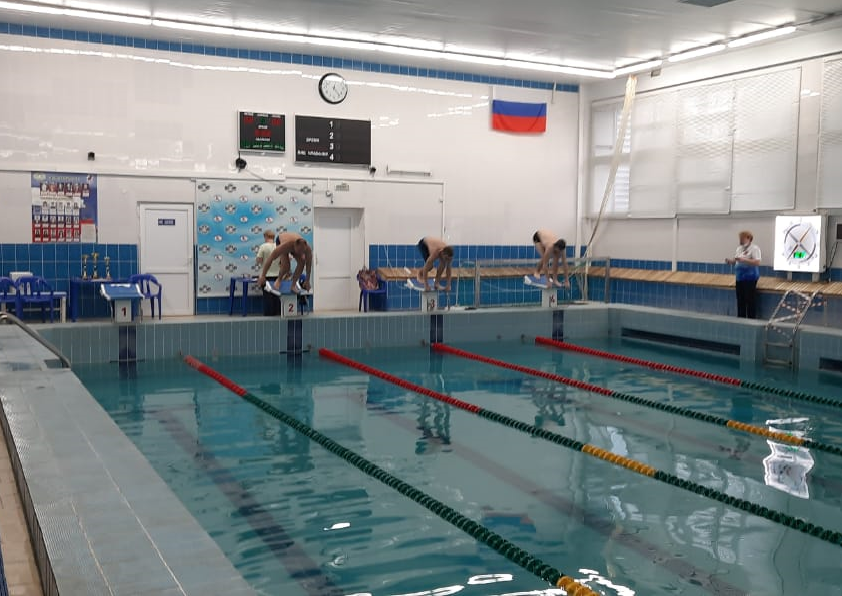 В соревнованиях по плаванию приняли участие 3 команды  призовые места распределились так:1. Образование2. МВД3. Единство	В соревнованиях по  шащкам (6 команд), в командном зачете1. Гиппократ2. Единство3. МВД	В личном зачете  (мужчины)1. Трус Игорь (Гиппократ)2. Быканов Сергей (РоАЭС)3. Белов Николай (МУП ВГЭС) 	В личном зачете (женщины)1. Бирюкова Лариса (Единство)2. Голикова Наталья (МВД)3. Синюк Ксения (Образование)	В соревнованиях по шахматам (7 команд) в командном зачете: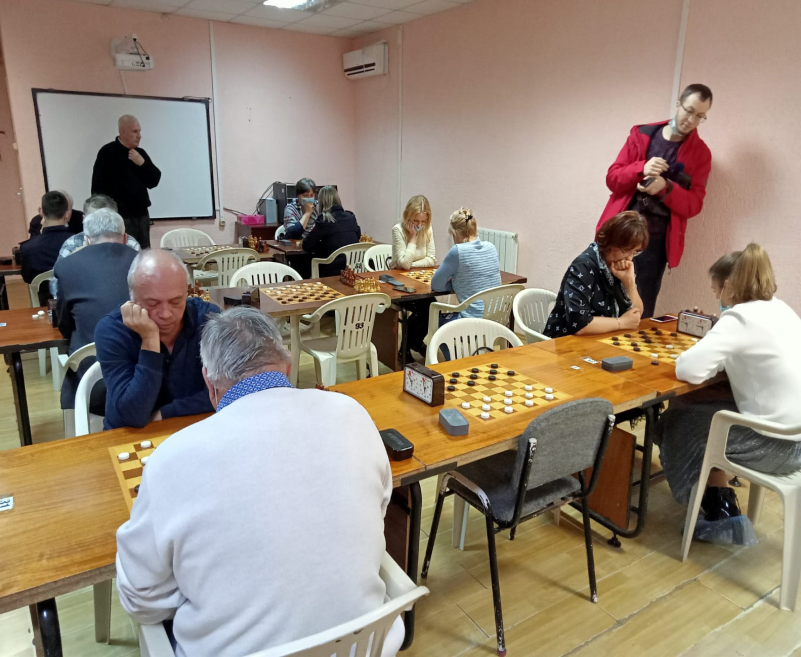 1. Образование2. Единство3. Гиппократ	В личном зачете (мужчины)1. Третьяков Александр (Единство)2. Бесчастный Яков (Образование)3. Третьяков Алексей (Содружество)	В личном зачете (женщины)1. Данченкова Юлия (Образование)2. Афанасьева Елена (Единство)3. Демина Светлана (Гиппократ)